DatosFecha de entrega	8 de mayo del 2024Quién entregó	Nombre Comercial: ESTRATEGIA CONSULTORESPersona Física: Luis Orlando Gómez CámaraQuién realizó	Nombre Comercial: ESTRATEGIA CONSULTORESPersona Física: Luis Orlando Gómez CámaraQuién patrocinó	Nombre Comercial: ESTRATEGIA CONSULTORESPersona Física: Luis Orlando Gómez CámaraQuién ordenó	Nombre Comercial: ESTRATEGIA CONSULTORESPersona Física: Luis Orlando Gómez CámaraMedio de publicación	WHATSAPP, TELEGRAM Y REDES SOCIALES (INSTAGRAM Y FACEBOOK) y MEDIO DIGITALh#ps://www.elclarinpeninsular.com/notas-destacadas/gsnbhmlky5uuoqqdwwxpc93yz3uwz7Fecha de publicación	3 de Mayo del 2024Original/Reproducción	Nombre Comercial: ESTRATEGIA CONSULTORESPersona Física: Luis Orlando Gómez CámaraObje+vo	Obje;vo(s)	Dar a conocer la intención de voto para las elecciones a Gobernador en el Estado deYucatánMarco Muestral	Entrevista cara a cara a habitantes de la región geográfica del Estado de Yucatán.Diseño MuestralDeﬁnición de la poblaciónProcedimiento	de selección de unidadesProcedimiento de es;maciónTamaño   y   forma   de obtención de la muestraCalidad de la  es;mación (conﬁanza y error máximo en la muestra seleccionada para cada    distribuciónde preferencias o tendencias)Frecuencia y tratamiento de la no respuestaTasa general de rechazoLa población objeVvo de la encuesta son los ciudadanos adultos (mayores de 18 años) del Estado de Yucatán. La muestra uVlizada en el estudio está diseñada para reﬂejar las caracterísVcas de esa población, en términos de su distribucióngeográﬁca, sociodemográﬁca (sexo y edad). “Los resultados reﬂejan las preferencias electorales y las opiniones de los encuestados al momento de realizar el estudio y son válidos sólo para esa población y fechas especíﬁcas.”Aleatorio simple Porcentual600 muestras, habitantes que residen en la región geográﬁca del Estado de Yucatán. Con un nivel de conﬁanza de 95% por ciento, el margen de error teórico es de +/- 4.3%.Frecuencia de la no respuesta de 35%, se descarta la no respuesta del marco muestral.general a la entrevista	La tasa de rechazo general a la encuesta fue de 0%.Método de recolección de la informaciónEntrevista cara a caraCuestionario ó instrumentos de   captación utilizados para  generar la información publicada (fraseo)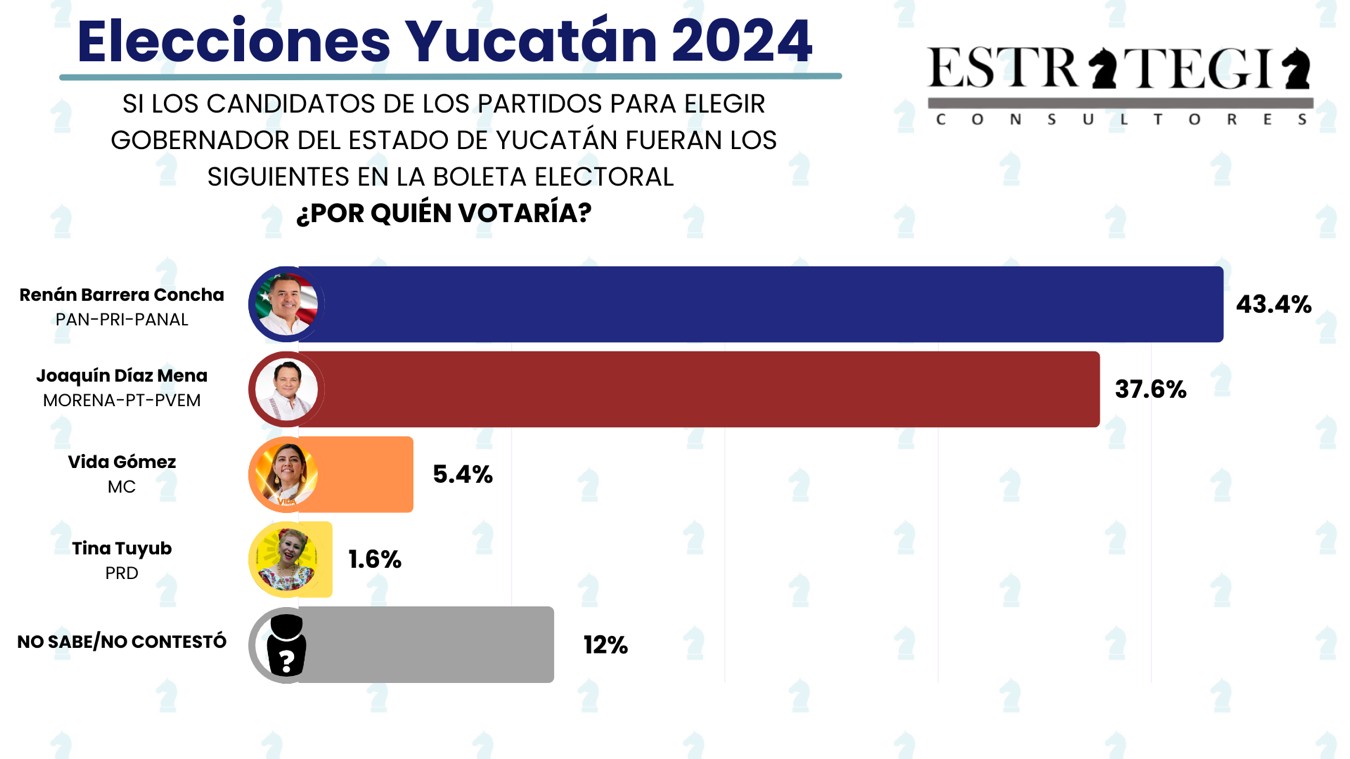 Encuesta:Si los candidatos de los partidos para elegir Gobernador del Estado de Yucatán fueran los siguientes en la boleta electoral ¿por quién votaría?Procesami entoForma de procesamiento, estimadores e intervalos de conﬁanzaEsVmación de proporciones con modelos estadísVcos descripVvos tradicionales con un intervalo de conﬁanza del 95%.Denominación del software utilizado para el procesamientoBase    de    datos    electrónico (Sí/No)El análisis de los resultados de la encuesta y la obtención de los esVmadores de razón y de sus varianzas se hizo uVlizando el Paquete Microsok Oﬃce de Windows y el Sokware llamado Surveymonkey y StataSi, generada de forma aleatoria en el proceso de inicio muestral.Principales resultadosIntención de voto	Por posibles candidatos a Gobernador de Yucatán.Logotipo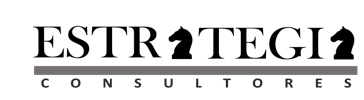 Autoría y FinanciaPersona física o moral:Nombre delNombre Comercial: Estrategia Consultores Persona Física: Luis Orlando Gómez CámaramientoRepresentante:	Luis Orlando Gómez CámaraDomicilio	Calle 3 num.103 x 20 y 22 Col México Norte.Teléfono	9994819599Correo electrónico	Estrategiaconsultoresmid@gmail.comRecursos aplicados monto$15,000 quince mil pesos mexicanos. Este monto es aproximado, tomando en cuenta los recursos materiales y humanos uVlizados para realizar la encuesta.Factura /Si/ No Aplica)	No aplicaRespaldo ProfesionalAsociación a la que pertenece:Estudios en la materia/Documentación que acredite especializaciónEntregó medio impreso y magnético Sí/NoResponsable de la publicaciónNo aplica No aplicaSíLuis Orlando Gómez CámaraMétodoFecha   de   recolección de la información2 de mayo del año 2024Curriculum EmpresarialESTRATEGIA CONSULTORES es un colectivo de profesionales en elaboración y análisis de encuestas, que utiliza una innovadora herramienta que le permite medir la opinión pública sobre cualquier tema de dominio general de una manera rápida y eﬁciente.Luis Orlando Gómez Cámara es Lic. En economía, maestría en gobierno y políRcas públicas por la universidad autónoma de Yucatán, especialidad en Análisis de políRcas públicas por la UAM Xochimilco; experiencia laboral en consultoría de Elaboración de proyectos por más de 15 años, diversos trabajos en proyectos sociales con organismos como PNUD, GCF, TNC y WWF. Experiencia en el sector público como coordinador de Planeación Municipal en la Secretaria Técnica de Planeación y Evaluación del Gobierno del Estado de Yucatán; consultor independiente de proyectos de facRbilidad socioeconómica, proyectos sociales, estudios de mercado, ubicación de planta y análisis de riesgos.CumplimientoCumple con los criterios de carácter cientíﬁcoSíCumplimientoEntregó en Tiempo- cinco días naturales después de su publicación (Sí/No)Sí